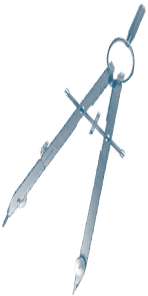 Chapter 4: Construction of KnowledgeSelf-Assessment:Teacher-Centered vs. Learner-Centered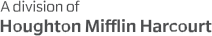 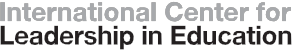 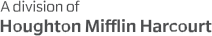 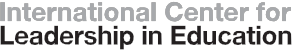 Teacher-CenteredTeacher-CenteredTeacher-CenteredTeacher-CenteredTeacher-CenteredLearner-CenteredLearner-CenteredLearner-CenteredLearner-CenteredLearner-CenteredFocused on teaching.Focused on teaching.Focused on teaching.Focused on teaching.Focused on teaching.Focused on learning.Focused on learning.Focused on learning.Focused on learning.Focused on learning.12345678910Teacher delivers content and imparts knowledge.Teacher delivers content and imparts knowledge.Teacher delivers content and imparts knowledge.Teacher delivers content and imparts knowledge.Teacher delivers content and imparts knowledge.Teacher facilitates construction of knowledge through experiences.Teacher facilitates construction of knowledge through experiences.Teacher facilitates construction of knowledge through experiences.Teacher facilitates construction of knowledge through experiences.Teacher facilitates construction of knowledge through experiences.12345678910Teacher talks; students listen.Teacher talks; students listen.Teacher talks; students listen.Teacher talks; students listen.Teacher talks; students listen.Instructor models; students interact with instructor and one another.Instructor models; students interact with instructor and one another.Instructor models; students interact with instructor and one another.Instructor models; students interact with instructor and one another.Instructor models; students interact with instructor and one another.12345678910Students primarily work independently.Students primarily work independently.Students primarily work independently.Students primarily work independently.Students primarily work independently.Students work in pairs, in groups, or alone depending on the purpose of the activity.Students work in pairs, in groups, or alone depending on the purpose of the activity.Students work in pairs, in groups, or alone depending on the purpose of the activity.Students work in pairs, in groups, or alone depending on the purpose of the activity.Students work in pairs, in groups, or alone depending on the purpose of the activity.12345678910Success is measured by test scores.Success is measured by test scores.Success is measured by test scores.Success is measured by test scores.Success is measured by test scores.Success is measured by growth and engagement.Success is measured by growth and engagement.Success is measured by growth and engagement.Success is measured by growth and engagement.Success is measured by growth and engagement.12345678910Instructor chooses topics and tasks are structured.Instructor chooses topics and tasks are structured.Instructor chooses topics and tasks are structured.Instructor chooses topics and tasks are structured.Instructor chooses topics and tasks are structured.Students have some choice of topics and how to accomplish tasks.Students have some choice of topics and how to accomplish tasks.Students have some choice of topics and how to accomplish tasks.Students have some choice of topics and how to accomplish tasks.Students have some choice of topics and how to accomplish tasks.12345678910Instructor evaluates student learning.Instructor evaluates student learning.Instructor evaluates student learning.Instructor evaluates student learning.Instructor evaluates student learning.Students evaluate their own learning; instructor also evaluates.Students evaluate their own learning; instructor also evaluates.Students evaluate their own learning; instructor also evaluates.Students evaluate their own learning; instructor also evaluates.Students evaluate their own learning; instructor also evaluates.12345678910Rigid structures that support adult needs.Rigid structures that support adult needs.Rigid structures that support adult needs.Rigid structures that support adult needs.Rigid structures that support adult needs.Flexible structures that support student needs.Flexible structures that support student needs.Flexible structures that support student needs.Flexible structures that support student needs.Flexible structures that support student needs.12345678910Learning environment is quiet or orderly.Learning environment is quiet or orderly.Learning environment is quiet or orderly.Learning environment is quiet or orderly.Learning environment is quiet or orderly.Learning environment is often noisy and active.Learning environment is often noisy and active.Learning environment is often noisy and active.Learning environment is often noisy and active.Learning environment is often noisy and active.12345678910